Kwestionariusz ZgłoszeniowyNazwa  zespołu  ………………………………………………………………………………………Tytuł prezentacji ………………………………………………………………………………………Czas prezentacji   maksymalnie do 12 min. Opis prezentacji z zaznaczeniem formy scenicznej ( prosimy tak opisać prezentację, aby było wiadomo o czym jest ) ………………………………………………………………………………………………………………………………………………………………………………………………………………………………………………………………………………………………………………………………………………………………………………………………………………………………………………………………………………………………………………………………………………………………………………………………………………Uczestnicy grupy: wychowankowie, opiekunowie, kierowcy (w przypadku opiekunów proszę umieścić przy nazwisku  literę „O”, w przypadku kierowców „K”. Transport (czy na miejscu posiadają Państwo własny?, w przypadku PKP data i godzina przyjazdu do Tczewa i wyjazdu z Tczewa)Dodatkowe informacje (czy organizator ma przygotować jakieś elementy scenografii np.: krzesło, stół, itp.)Nazwa placówki: …………………………………………………………………………...............……Osoba do kontaktu ( imię, nazwisko, nr tel. adres email)……………………………..………………………………………………………………………………………………………………………………………………………….……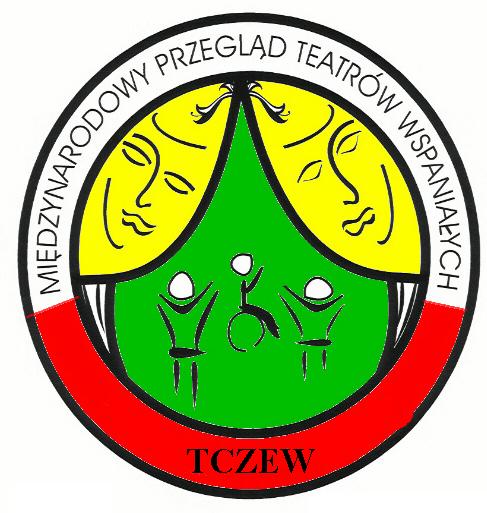 Projekt dofinansowany ze środków: Programu Rządowego Edukacja kulturalna ze środków finansowych Ministra Kultury i Dziedzictwa Narodowego pochodzących z Funduszu Promocji Kultury, Państwowego Funduszu Rehabilitacji Osób Niepełnosprawnych, Powiatu Tczewskiego oraz Gminy Miejskiej Tczew.Lp.Nazwisko i imięAdres zamieszkaniaStopień niepełnosprawnościCzy wychowanekporusza się na wózku inwalidzkim? tak lub nie